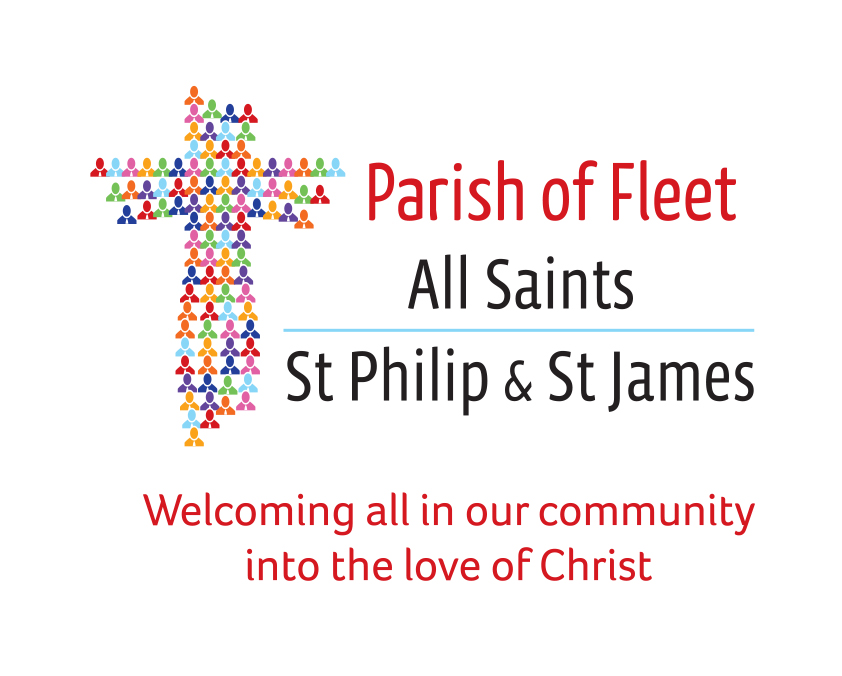 The Annual Parochial Church Meeting will be held on Monday 19th October 2020 at 7.30pm via ZoomA G E N D ACHURCHWARDEN’S MEETINGOpening prayersApologies for absenceMinutes of the last vestry meetingMatters arising therefrom if neededElection of ChurchwardensANNUAL PAROCHIAL CHURCH MEETINGApologies for absenceMinutes of last Annual Parochial Church MeetingMatters arising therefrom Election of PCC representativesElection of Deanery Synod representativesPresentation of annual accounts Review of annual reports (circulated prior to meeting)Electoral roll reportEngagement of independent examinerVicar’s Report